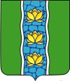 АДМИНИСТРАЦИЯ КУВШИНОВСКОГО РАЙОНАПОСТАНОВЛЕНИЕОб утверждении Порядка обеспечения обучающихся с ограниченными возможностями здоровья в муниципальных общеобразовательных учреждениях Кувшиновского района бесплатным двухразовым питаниемВ соответствии со ст. 37, 41 ч. 7 статьи 79 Федерального закона от 29.12.2012 № 273–ФЗ «Об образовании в Российской Федерации», Федеральным законом от 24.07.1998 № 124-ФЗ «Об основных гарантиях прав ребёнка в Российской Федерации», Федеральным законом от 24.11.1995 №181–ФЗ «О социальной защите инвалидов в Российской Федерации»,ПОСТАНОВЛЯЮ:Утвердить Порядок обеспечения обучающихся с ограниченными возможностями здоровья в муниципальных общеобразовательных учреждениях Кувшиновского района бесплатным двухразовым питанием (прилагается).Настоящее постановление вступает в силу со дня подписания и распространяется на правоотношения, возникшие с 01.01.2023.Настоящее постановление подлежит и размещению на официальном сайте администрации Кувшиновского района в сети «Интернет».Контроль за исполнением настоящего постановления возложить на заместителя главы администрации Кувшиновского района Бушуеву О.Н.Глава Кувшиновского района				                А.С. НикифороваПриложениек постановлению администрации Кувшиновского районаот 21.11.2022 № 370                  Порядокобеспечения обучающихся с ограниченными возможностями здоровья в муниципальных общеобразовательных учреждениях Кувшиновского района бесплатным двухразовым питаниемОбщие положения.1.1. Настоящий Порядок обеспечения обучающихся с ограниченными возможностями здоровья в муниципальных общеобразовательных учреждениях Кувшиновского района бесплатным двухразовым питанием (далее – Порядок) разработан на основании Федерального закона от 29.12.2012 № 273-ФЗ                             «Об образовании в Российской Федерации», Федерального закона от 24.07.1998 № 124-ФЗ «Об основных гарантиях прав ребенка в Российской Федерации», Федерального закона от 24.11.1995 № 181-ФЗ «О социальной защите инвалидов в Российской Федерации», Федерального закона от 14.07.2022 № 299-ФЗ                               «О внесении изменений в статью 79 Федерального закона «Об образовании в Российской Федерации».1.2. Порядок определяет процедуру организации бесплатного двухразового питания обучающихся с ограниченными возможностями здоровья в муниципальных общеобразовательных учреждениях, расположенных на территории Кувшиновского района (далее - общеобразовательные учреждения).2.	Основные понятия, используемые в настоящем Порядке.2.1. Обучающийся с ограниченными возможностями здоровья (далее – ОВЗ) - физическое лицо, имеющее недостатки в физическом и (или) психологическом развитии, подтвержденные психолого-медико-педагогической комиссией (далее – ПМПК) и препятствующие получению образования без создания специальных условий.2.2. Под бесплатным двухразовым питанием понимается предоставление обучающимся двухразового питания (завтрак и обед) в образовательных организациях за счет средств бюджета муниципального образования Кувшиновского района Тверской области.2.3. Образовательная организация – муниципальное общеобразовательное учреждение, реализующее адаптированные основные общеобразовательные программы. 3.	Обеспечение бесплатным двухразовым питанием.3.1. Мера социальной поддержки по обеспечению обучающихся с ОВЗ бесплатным двухразовым питанием предоставляется в виде ежедневного завтрака и обеда в течение учебного года (за исключением каникулярного периода) в дни их фактического пребывания в общеобразовательных учреждениях за счет средств, предусмотренных в бюджете муниципального образования Кувшиновского района Тверской области. 3.2. Не обеспечиваются бесплатным двухразовым питанием обучающиеся с ОВЗ в период:- отсутствия в общеобразовательном учреждении без уважительных причин;- прохождения промежуточной и итоговой аттестации.3.2.1. В случае если обучающийся не питается по причине болезни, он снимается с питания со второго дня болезни. Родитель (законный представитель) обучающегося имеет право на получение завтрака и обеда в натуральном выражении при личном обращении в образовательную организацию и наличии дополнительного заявления о предоставлении питания на время болезни.
Денежная компенсация питания обучающимся с ОВЗ не производится.3.3. Для организации предоставления бесплатного питания Администрация Кувшиновского района и МО Кувшиновский районный отдел образования осуществляют следующую деятельность:3.3.1 Образовательная организация:а) назначает лицо, ответственное за ведение документов по предоставлению бесплатного двухразового питания обучающимся с ОВЗ;б) обеспечивает информирование родителей (законных представителей) о предоставлении бесплатного двухразового питания обучающимся с ОВЗ на родительских собраниях, а также через официальные сайты общеобразовательных организаций в информационно-телекоммуникационной сети «Интернет», через социальные сети и мессенджеры;в) принимает документы, указанные в пункте 3.5 настоящего Порядка, формирует пакет документов и обеспечивает их хранение;г) проверяет право обучающихся на получение бесплатного питания;д) принимает решение о предоставлении (об отказе в предоставлении) бесплатного питания; е) в течении трех рабочих дней со дня приема документов от родителей (законных представителей) издаёт приказ о предоставлении бесплатного питания;ж) не позднее трех рабочих дней со дня издания приказа о предоставлении бесплатного двухразового питания или об отказе в предоставлении бесплатного двухразового питания готовит письменное уведомление о предоставлении бесплатного двухразового питания или об отказе в его предоставлении с разъяснениями причины такого отказа, которое направляется заявителю по указанному в заявлении почтовому адресу;з) формирует заявки по предоставлению бесплатного двухразового питания;и) предоставляет обучающемуся с ОВЗ бесплатное двухразовоепитание с учебного дня, указанного в приказе общеобразовательной организации о предоставлении бесплатного двухразового питания, но не более чем на срок действия заключения ПМПК.В случае выбытия обучающегося из образовательной организации предоставление бесплатного питания ему приостанавливается.3.3.2. Лицо, ответственное за ведение документов по предоставлению бесплатного двухразового питания обучающимся с ОВЗ:а) обеспечивает подготовку и ведение табеля посещаемости обучающихся с ОВЗ;б) ежемесячно до 10-го числа формирует и передает в отдел образования сводные списки обучающихся с ОВЗ, являющихся получателями бесплатного питания, по форме (приложение № 1),представляет отчеты об использовании денежных средств (приложение № 2);в) формирует заявки по предоставлению бесплатного двухразового питания обучающимся с ОВЗ.3.3.3 Финансовый отдел администрации Кувшиновского района:а) осуществляет контроль за предоставлением бесплатного питания обучающимся с ОВЗ в образовательных организациях в соответствии с действующим законодательством;б) финансирование расходов на обеспечение бесплатным питанием детей с ОВЗ осуществляется в пределах средств, предусмотренных на эти цели в бюджете муниципального образования Кувшиновского района Тверской области на соответствующий финансовый год и плановый период, и лимитов бюджетных обязательств;в) осуществляет контроль целевого расходования средств местного бюджета, предусмотренных на обеспечение бесплатным двухразовым питанием детей с ОВЗ, обучающихся по адаптированным образовательным программам.3.4. Если обучающиеся с ОВЗ находятся на индивидуальном обучении на дому, их родители (законные представители) имеют право на получение сухих пайков, которые выдаются родителю (законному представителю) 1 раз в месяц при личном обращении в общеобразовательное учреждение и наличии заявления.3.5. Для предоставления бесплатного двухразового питания один из родителей (законный представитель) обучающегося с ОВЗ представляет в общеобразовательное учреждение:3.5.1. Заявление по форме согласно приложению 1 к Порядку;3.5.2. документ, удостоверяющий личность;3.5.3. документ, удостоверяющий полномочия родителя (законного представителя);3.5.4. заключение психолого-медико-педагогической комиссии/ медицинское заключение о присвоении группы инвалидности (справка о группе инвалидности), подтверждающие наличие у обучающегося недостатков в физическом и (или) психологическом развитии, препятствующих получению образования без создания специальных условий.3.6. Родители (законные представители) обучающихся с ОВЗ несут ответственность за своевременное предоставление подтверждающих документов и их достоверность.3.7. Основаниями для отказа в предоставлении обучающимся с ОВЗ бесплатного двухразового питания является:3.7.1. предоставление неполного пакета документов, указанных в пункте 3.5 Порядка;3.7.2. наличие в документах подчисток, приписок, зачеркнутых слов и иных не оговоренных исправлений, а также повреждений, наличие которых не позволяет однозначно истолковать содержание документов;3.7.3. предоставление неправильно оформленных или утративших силу документов;3.7.4. несоответствие обучающегося требованиям, установленным в пункте 2.1 настоящего Порядка.3.8. Руководитель общеобразовательного учреждения несет ответственность за организацию и качество бесплатного двухразового питания обучающихся с ОВЗ, за охват обучающихся с ОВЗ бесплатным двухразовым питанием.4.	Обеспечение наборами продуктов питания в виде сухого пайка.4.1. Обучающиеся с ОВЗ, получающие образование на дому в соответствии с заключением медицинской организации (далее - обучающиеся на дому), имеют право на обеспечение набором продуктов питания в виде сухого пайка (далее - сухой паек) взамен бесплатного двухразового питания в дни учебных занятий.4.2. Для предоставления сухого пайка один из родителей (законных представителей) представляет в общеобразовательную организацию:4.2.1. заявление на получение обеспечения набором продуктов питания в виде сухого пайка по форме, установленной общеобразовательной организацией;4.2.2. документ, подтверждающий личность и полномочия законного представителя;4.2.3. заключение ПМПК;4.2.4. заключение медицинской организации о необходимости обучения обучающегося на дому. Документ, подтверждающий личность заявителя и полномочия законного представителя, обучающегося на дому, и заключение ПМПК представляются в оригиналах для снятия с них копий. 4.3. Обучающиеся на дому, достигшие восемнадцатилетнего возраста (при наличии полной гражданской дееспособности), самостоятельно обращаются в общеобразовательную организацию с заявлением о предоставлении им сухого пайка. Заявления в установленном порядке регистрируются общеобразовательной организацией.4.4. Для предоставления сухого пайка руководитель общеобразовательной организации:4.4.1. утверждает ассортимент набора продуктов питания, входящих в состав сухого пайка. Ассортимент продуктов питания, включаемых в сухой паек, определяется общеобразовательной организацией в соответствии требованиями, установленными СанПин 2.4.5.2409-08 «Санитарно-эпидемиологические требования к организации питания обучающихся в общеобразовательных учреждениях, учреждениях начального и среднего профессионального образования», утвержденными постановлением Главного Государственного санитарного врача Российской Федерации от 23 июля 2008 г. № 45;4.4.2. обеспечивает информирование родителей (законных представителей) о составе и порядке выдачи сухого пайка на начало учебногогода на родительских собраниях, а также через официальные сайты общеобразовательных организаций в информационно- телекоммуникационной сети «Интернет», через социальные сети и мессенджеры;4.4.3. принимает документы, указанные в пункте 4.2 настоящего порядка, формирует пакет документов и обеспечивает их хранение до окончания обучения обучающихся на дому;4.4.4. на основании представленных документов устанавливает наличие (отсутствие) у обучающихся на дому права на получение сухого пайка;4.4.5. в течение трех дней со дня приема документов от родителей (законных представителей) издает приказ о предоставлении набора продуктов питания в виде сухого пайка или об отказе в предоставлении набора продуктов питания в виде сухого пайка;4.4.6. не позднее трех рабочих дней со дня издания приказа о предоставлении набора продуктов питания в виде сухого пайка или об отказе в предоставлении набора продуктов питания в виде сухого пайка готовит письменное уведомление о предоставлении набора продуктов питания в виде сухого пайка или об отказе в его предоставлении с разъяснениями причины такого отказа, которое направляется заявителю по указанному в заявлении почтовому адресу;4.4.7. назначает лицо, ответственное за ведение документов по обеспечению сухими пайками обучающихся на дому.4.5. Основанием для отказа в предоставлении обучающимся на дому набора продуктов питания в виде сухого пайка является предоставление неполного комплекта документов, указанных в пункте 4.2 настоящего порядка.4.6. Лицо, ответственное за ведение документов по обеспечению сухим пайком:4.6.1. ведет табель учета посещаемости обучающихся на дому на основании сведений, предоставленных классным руководителем обучающегося на дому;4.6.2. ведет списки обучающихся на дому;4.6.3. формирует заявки на выдачу сухого пайка для обучающихся на дому;4.6.4. формирует ведомости на получение сухого пайка для обучающихся на дому.4.7. Родители (законные представители) получают сухие пайки в столовых общеобразовательных организациях, где обучаются их дети, один раз в месяц, в установленный приказом общеобразовательной организации день, при предъявлении документа, удостоверяющего личность заявителя или законного представителя, обучающегося на дому, по ведомости, удостоверяя факт получения лично подписью.5. Контроль и ответственность по обеспечению обучающихся с ОВЗ бесплатным двухразовым питанием.5.1. Руководитель общеобразовательной организации несет ответственность за обеспечение бесплатным двухразовым питанием обучающихся с ОВЗ.5.2. Контроль за обеспечение бесплатным двухразовым питанием обучающихся с ОВЗ осуществляет МО Кувшиновский район.Приложение 1
к Порядку обеспечения обучающихсяс ограниченными возможностями здоровья в
муниципальных общеобразовательных учреждениях Кувшиновского районабесплатным двухразовым питанием
Директору____________________________наименование общеобразовательного учреждения_____________________________________   от____________________________________Ф.И.О. родителя (законного представителя) обучающегося_____________________________________адрес места жительства, телефон, адрес электр.почты____________________________________________________________________ЗАЯВЛЕНИЕо предоставлении бесплатного двухразового питания
Прошу предоставить моему ребенку __________________________________________________________________
_______________________________, «___» __________ _____ года рождения, обучающемуся (находящемуся на индивидуальном обучении на дому)(нужное подчеркнуть)в_________________________________________________________________класс, наименование общеобразовательного учреждения бесплатное двухразовое питание на период с _________________ до конца учебного года.К заявлению прилагаю:1. ________________________________________________________________(Копия документа, удостоверяющего личность)2. ________________________________________________________________(Копия документа, подтверждающего полномочия родителя ( законного представителя).3. ________________________________________________________________(Копия заключения психолого-медико-педагогической комиссии/медицинского заключения о присвоении группы инвалидности (справка о группе инвалидности)
_____________ 								_____________Дата										ПодписьПриложение 2
к Порядку обеспечения обучающихсяс ограниченными возможностями здоровья в
муниципальных общеобразовательных учреждениях Кувшиновского районабесплатным двухразовым питаниемСписок обучающихся с ограниченными возможностями здоровья, которым предоставлено бесплатное двухразовое питание(Наименование образовательного учреждения)Руководитель общеобразовательного учреждения	________(__________________)						                                подпись        расшифровка подписи                              Приложение 3
к Порядку обеспечения обучающихсяс ограниченными возможностями здоровья в
муниципальных общеобразовательных учреждениях Кувшиновского районабесплатным двухразовым питаниемРуководителю _______________________________                                     (наименование ОО)___________________________________________                (ФИО руководителя ОО)от__________________________________________ (ФИО родителя, законного представителя)проживающего: __________________________________________________________________________ Телефон_____________________________________Заявление     Прошу обеспечить на _______________ учебный год сухим пайком              (продуктовым набором) моего ребенка________________________________________________________________________,(ФИО ребенка, дата рождения)учащегося ____ класса, поскольку ребенок с ограниченными возможностями здоровья обучается на дому.      Документы, подтверждающие право на обеспечение бесплатным двухразовым питанием в образовательном учреждении:- выписка из протокола ПМПК «____»____________г. _______________________                                                    (подпись)                            (расшифровка)              С условиями предоставления мер социальной поддержки обучающихся с ОВЗ в виде бесплатного двухразового питания ознакомлен.«____»____________ г. ____________ _____________________________                                         (подпись)                         (расшифровка)21.11.2022 г.№370г. Кувшиново№п/пДата принятия заявленияРеквизиты (номер, дата)приказаДата начала предоставления бесплатного питанияФИО обучающегосяДата рождения обучающегосяКлассРеквизиты (номер, дата) заключения ПМПК, справки МСЭНаименование программы обучения АООП или ООП